Приложение 1. ПОЛОЖЕНИЕ об открытом конкурсе студенческих проектов «РОССИЯ, УСТРЕМЛЕННАЯ В БУДУЩЕЕ», посвященном проведению в Российской Федерации Года науки и технологий1.Цели и задачи Конкурса1.1 .Цель открытого конкурса студенческих проектов «Россия, устремленная в будущее», посвященного проведению в Российской Федерации Года науки и технологий, (далее — Конкурс) — стимулировать научно-исследовательскую и творческую активность студенческой молодежи, ориентированную на поиск и решение актуальных и перспективных задач социального, экономического, культурного и образовательного развития России в связи с проведением в Российской Федерации Года науки и технологий.1.2.Задачи Конкурса:12.1. отбор лучших студенческих проектов, в том числе работ и практик, ориентированных на поиск и решение вопросов развития России и её регионов;12.2. развитие взаимодействия между образовательными организациями высшего образования, студенческими общественными и творческими организациями и органами власти;12.3. определение вопросов развития регионов Северо-Западного федерального округа и Российской Федерации;12.4. привлечение молодежи к участию в решении вопросов развития страны и региона.З Содержание проекта, поданного на Конкурс, может затрагивать следующие темы в аспекте проведения в Российской Федерации Года науки и технологий:1.3.1. история, настоящее и будущее страны, региона, города;1.32. выявление, пропаганда, сохранение и развитие историкокультурных, природных, архитектурных, инфраструктурных и иных объектов, формирования и сохранения духовнонравственных традиций и ценностей;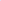 1.3.3. национально-культурное и конфессиональное многообразие России, а также межнациональные отношения и толерантность в обществе;1.3.4. социальные, демографические и гуманитарные вопросы, в том числе — в молодежной среде;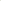 13.5. развитие науки, техники и технологии;1.3.6. здоровье нации и пропаганда здорового образа жизни;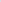 1.3.7. развитие добровольчества (волонтерства) и благотворительности;1.з.8. иные темы, соответствующие целям и задачам Конкурса.Общие положения2.1 Конкурс проводится Советом ректоров вузов Северо-Западного федерального округа при поддержке аппарата полномочного представителя Президента Российской Федерации в Северо-Западном федеральном округе в два этапа: региональный и окружной.2.2.Региональный этап Конкурса проводится на базе образовательных организаций высшего образования регионов Северо-Западного федерального округа (Приложение).2.3.Победители регионального этапа Конкурса по каждой номинации, установленной в пункте 2.5 настоящего Положения, участвуют в окружном этапе Конкурса.4.0кружной этап Конкурса проводится на базе Санкт-Петербургского государственного университета.Конкурс проводится по следующим номинациям:2.5.1 .Лучшая литературная работа (эссе);2.5.2.Лучшая изобразительная работа (фото, плакат);2.5 .З Лучшая видеоработа.З.Порядок организации конкурсаЗ. 1.Для проведения Конкурса формируются окружной организационный комитет Конкурса и организационные комитеты (далее — оргкомитет, оргкомитеты) регионального этапа Конкурса.3.1.1 .Оргкомитеты регионального этапа Конкурса формируются локальным актом соответствующей образовательной организации высшего образования, указанной в Приложении к настоящему Положению, из числа сотрудников образовательной организации, представителей совета обучающихся образовательной организации, представителей региональных органов государственной власти, СМИ, ветеранских, молодежных и волонтерских общественных организаций, организаций культуры и представителей бизнеса.3.1.2.Окружной организационный комитет формируется Советом ректоров вузов Северо-Западного федерального округа из представителей оргкомитетов регионального этапа Конкурса.3.1 .З.Окружной организационный комитет имеет право привлекать экспертов для организации и проведения Конкурса.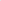 З .2.Оргкомитет регионального этапа Конкурса:3.2.1 организует подготовку и проведение регионального этапа Конкурса;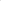 3.2.2.определяет порядок подачи конкурсных проектов студентами, сроки проведения экспертной оценки жюри, сроки определения победителей и призеров на региональном этапе Конкурса в пределах сроков, определенных в приказе о проведении Конкурса;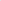 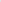 3.2.3.организует сбор заявок и конкурсных проектов студентов и допуск к участию в Конкурсе;3.2.4.организует участие студентов образовательных организаций высшего образования и образовательных организаций среднего профессионального образования региона в региональном этапе Конкурса;3.2.5.взаимодействует со СМИ и органами государственной власти региона с целью увеличения числа участников Конкурса;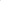 3.2.6.организует информирование студентов и населения региона о проведении, ходе и результатах Конкурса;З .2.7.формирует жюри регионального этапа Конкурса;3.2.8.определяет порядок работы жюри (очное представление работ авторами или заочное);3.2.9.организует участие победителей регионального этапа Конкурса в окружном этапе;3.2.10.организует церемонию награждения победителей и призеров регионального этапа Конкурса.3.3 Оргкомитет окружного этапа Конкурса:3.3.1 организует подготовку и проведение окружного этапа Конкурса;3.3.2.организует информирование студентов и населения о проведении, ходе и результатах окружного этапа Конкурса;З .3.3 .формирует жюри окружного этапа Конкурса;3.3.4.организует работу жюри окружного этапа Конкурса;3.3.5.организует церемонию награждения победителей окружного этапа Конкурса.4.Для проведения регионального и окружного этапов Конкурса оргкомитетами формируются соответствующие жюри:3.4.1 .В состав жюри включаются представители советов обучающихся образовательных организаций, представители органов государственной власти, молодежных общественных организаций, представители СМИ, культуры и бизнеса, а также работники образовательных организаций;3.4.2.Информация о составе жюри публикуется на сайтах образовательных организаций, организаторов регионального этапа Конкурса;3.4.3.Работа жюри строится на принципах гласности и открытости. Информация о датах заседаний жюри и принимаемых решениях публикуется на сайтах образовательных организаций, организаторов регионального этапа Конкурса, (Приложение) и в СМИ;3.4.4.Жюри оценивают конкурсные проекты в соответствии с порядком, установленным в разделе 6 настоящего Положения.4.Порядок проведения Конкурса и условия участия4.1 Сроки проведения регионального этапа и окружного этапа Конкурса ежегодно устанавливаются приказом председателя Совета ректоров вузов СевероЗападного федерального округа.2.До участия в региональном этапе Конкурса допускаются обучающиеся образовательных организаций высшего образования и образовательных организаций среднего профессионального образования Северо-Западного федерального округа Российской Федерации.4.3.Принять участие в Конкурсе могут как отдельные авторы, так и авторские коллективы.4.4.Конкурсные проекты должны соответствовать требованиями, установленными в настоящем Положении.4.5.Сроки и порядок подачи проектов студентами, сроки проведения экспертной оценки, сроки определения победителей и призеров на региональном этапе Конкурса устанавливаются оргкомитетами регионального этапа Конкурса в пределах сроков, установленных приказом председателя Совета ректоров вузов Северо-Западного федерального округа.4.6.Сроки рассмотрения и проведения экспертной оценки проектов жюри, сроки определения победителей на окружном этапе Конкурса, сроки проведения церемонии награждения победителей Конкурса устанавливаются оргкомитетом окружного этапа Конкурса в пределах сроков, установленных приказом председателя Совета ректоров вузов Северо-Западного федерального округа.7.На региональном этапе Конкурса проекты могут представляться с использованием онлайн-формы на сайте соответствующей образовательной организации высшего образования, организатора регионального этапа Конкурса (Приложение), через электронную почту оргкомитета или лично по установленному оргкомитетом адресу — в зависимости от выбора оргкомитета регионального этапа Конкурса. После регистрации конкурсного проекта информация о регистрации направляется оргкомитетом авторам проекта.4.8.k участию в Конкурсе не допускаются:4.8.1 .Проекты, поступившие позже установленного срока;2.Проекты, не соответствующие требованиям к оформлению, установленным в настоящем Положении;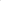 4.8.3 .Проекты, ставшие победителями Конкурса в предыдущие годы.4.9.Каждый участник может подать на конкурс не более двух проектов (в том числе в составе авторского коллектива).4.10.Подавая проекты на Конкурс, авторы дают согласие на предоставление организаторам Конкурса права использования конкурсных работ для освещения Конкурса на основании безвозмездной простой (неисключительной) лицензии на весь срок действия исключительных прав на материалы перечисленными способами: создания сборников, фотоальбомов, видеофильмов.4.11.Участники Конкурса гарантируют соблюдение авторских прав в поданных на Конкурс работах.5.Требования к конкурсным проектам5.1. Требования к оформлению конкурсного проекта:5.1.1 .Литературная работа (эссе):формат файла — DOC;размер страницы — А4;шрифт — TimesNewRoman;кегль 12;не более 10 000 знаков (без учета пробелов);В файле работы должны быть указаны название работы, фамилия, имя и отчество (при наличии) автора/членов авторского коллектива, наименование образовательной организации высшего образования или среднего профессионального образования, адреса электронной почты авторов.5.1.2.Изобразительная работа (фото, плакат):Изображения представляются в файлах формата TIF, PDF или JPEG или на бумажном носителе формата АЗ или АФ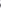 разрешение 300 dpi размером 5905х4724 пикселей;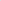 Цветовая модель — СМУК;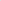 Максимальный размер файла — 15 Мб; К файлу изображения должен прилагаться файл в формате DOC, содержащий название работы, фамилию, имя и отчество (при наличии) автора/членов авторского коллектива, наименование образовательной организации высшего образования или среднего профессионального образования, адрес электронной почты авторов, краткое описание изображения и т.п.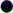 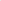 5.1. З Видеоработа:видеофрагмент продолжительностью не менее 1 минуты и не более 5 (пяти) минут;максимальный размер файла — 400 Мб;К файлу видеофрагмента должен прилагаться файл в формате DOC, содержащий название видеофрагмента, фамилию, имя и отчество (при наличии) автора/членов авторского коллектива, наименование образовательной организации высшего образования или среднего профессионального образования, адрес электронной почты авторов, краткое описание видеофрагмента, периода и места съемки и т.п.;Видеоработы на Конкурс могут быть представлены в жанрах: игровом; постановочном; документальном; информационнопублицистическом; документальная драма; анимационном.5.2.0ргкомитет Конкурса может не допустить проекты к участию, если они не соответствует этическим нормам, а также данному Положению.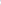 6.Подведение итогов Конкурса6.1 .Жюри регионального этапа и окружного этапа Конкурса оценивают студенческие проекты, представленные на Конкурс, по 10-балльной системе по следующим категориям:6.1.1 .Идея проекта6.1.2.Обоснование актуальности;6.1 З Соответствие цели и задачам Конкурса;6.1.4.Информативность;6.1 5. Творческое решение и оригинальность работы;6.1.6.Внутренняя логика проекта — логическая взаимосвязь целей, задач, механизмов реализации и результатов;6.1.7 Качество исполнения.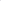 6.2.Члены жюри регионального этапа Конкурса на заседании определяют победителя и двух призеров в каждой из номинаций.6.3.Автор/авторский коллектив проекта, набравшего наибольшую сумму баллов, признается победителем регионального этапа Конкурса. Авторы/авторские коллективы проектов, набравших вторую и третью по величине сумму баллов, признаются призерами регионального этапа Конкурса.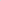 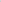 6.4.Жюри окружного этапа Конкурса оценивает проекты победителей регионального этапа Конкурса в соответствии с п. 6.1 настоящего Положения. Жюри окружного этапа Конкурса определяет победителей Конкурса по каждой из трех номинаций, а также призеров Конкурса.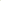 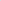 6.5.Жюри не вправе присуждать какие-либо места, если представленные конкурсные работы не соответствуют условиям конкурса.6.6.Решение о победителях и призерах конкурса Жюри принимает простым большинством голосов от общего числа членов Жюри. В случае равного количества голосов дополнительный голос имеет председатель Жюри.6.7.Решение о признании победителями и призерами Конкурса на соответствующем этапе Конкурса оформляется протоколом заседания жюри Конкурса.6.8.Апелляции в ходе проведения Конкурса не предусмотрены.6.9.Работы, представленные на конкурс, не возвращаются.10.Все участники получают свидетельства об участии в Конкурсе.6.11 .Победители и призеры региональных этапов Конкурса награждаются дипломами и памятными подарками по решению оргкомитетов регионального этапа Конкурса.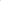 12.Победители окружного этапа Конкурса награждаются денежными премиями Совета ректоров вузов Северо-Западного федерального округа. Общий призовой фонд составляет 135 000 рублей. Размер премии на один победивший проект составляет 45 000 рублей.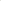 .Призеры окружного этапа Конкурса награждаются дипломами.Оргкомитеты регионального этапа Конкурса и окружной оргкомитет Конкурса способствуют популяризации работ победителей и призеров Конкурса в студенческой и молодежной среде, привлечению их авторов к различным формам активной общественной деятельности.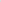 ПРИЛОЖЕНИЕ к ПоложениюБазовые образовательные организации высшего образования — организаторы регионального этапа КонкурсаБалтийский федеральный университет имени Иммануила Канта(Калининградская область);Ленинградский государственный университет имени А.С. Пушкина (Ленинградская область);З.	Мурманский арктический государственный университет (Мурманская область);Новгородский государственный университет имени Ярослава Мудрого (Новгородская область);Петрозаводский государственный университет (Республика Карелия);Псковский государственный университет (Псковская область);Санкт-Петербургский государственный университет промышленных технологий и дизайна (Санкт-Петербург);Северный (Арктический) федеральный университет имени МВ. Ломоносова (Архангельская область);Ухтинский государственный технический университет (Республика Коми);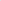 Череповецкий государственный университет (Вологодская область).